APUSH Talking Points 
The Presidency of James Monroe - An Era of Good Feelings?1815 and beyond - The Post War Afterglow AP Focus New Englanders and the Federalist party strongly condemned the War of 1812. The Federalists met to discuss their grievances in Hartford Connecticut in 1814. Many considered discussing secession at a future meeting, which because the war ended never convened.   Era of Good Feelings (1817-1825) A name for President Monroe’s two terms, a period of strong nationalism, economic growth, and territorial expansion. Since the Federalist party dissolved after the War of 1812, there was only one political party and no partisan conflictsA Quick Summary of James Monroe's President 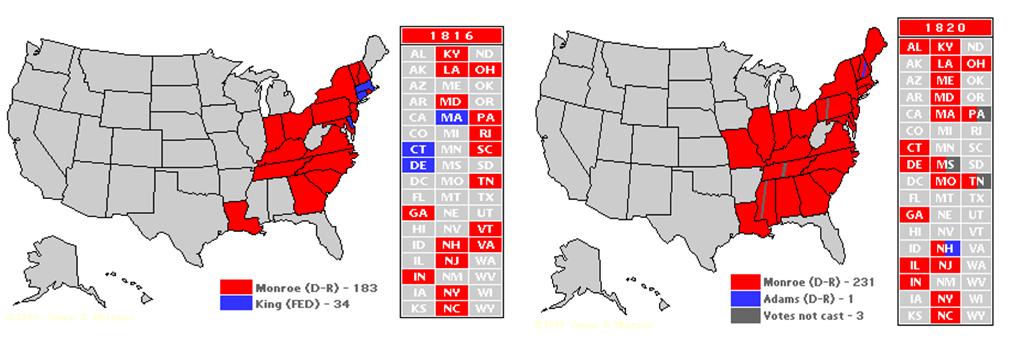 List of TWO term Presidents Election of 1816       Election of 1820Federalist pretty much dead on the national levelRepublicans go with James Monroe – former Sec. Of State under James MadisonIt was an easy victoryMonroe will run basically unopposedThus the “Era of Good Feelings”John Marshall and his rulings continuedto be the only Federalist strong hold